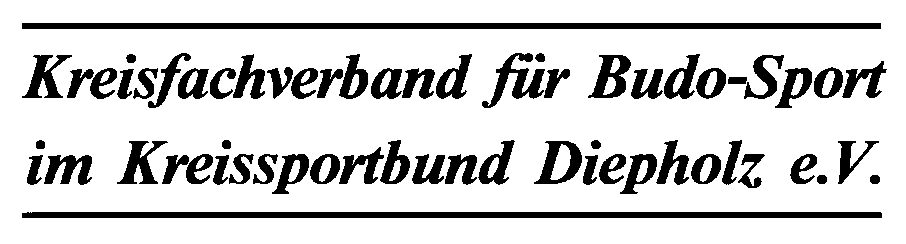 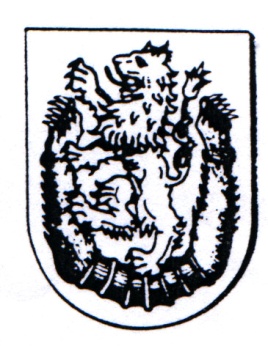 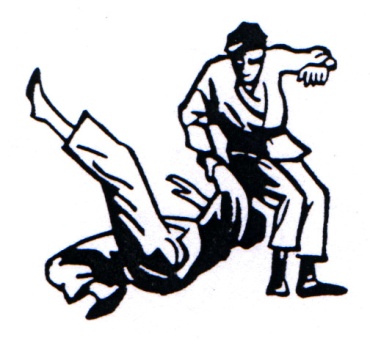 Kreisfachverband für Budo-Sport im Kreissportbund DiepholzKFV DiepholzReiner MeyerIhlbrocker Damm 1449457 DrebberKostenabrechnung für KampfrichtereinsatzName:Veranstaltung, Ort, DatumStraße:Wohnort:IBAN:      Institut:a) Kilometergeld    Fahrstrecke = gefahrene km    Fahrstrecke = gefahrene kmx 0,20 €€b) Kleidergeld    bei ordnungsgemäßer Kampfrichterkleidung     bei ordnungsgemäßer Kampfrichterkleidung     bei ordnungsgemäßer Kampfrichterkleidung 5,00 €5,00 €c) Tagegeld (pauschal)c) Tagegeld (pauschal)c) Tagegeld (pauschal)12,50 €12,50 €€Unterschrift KampfrichterUnterschrift Kampfrichter-ObmannUnterschrift Kampfrichter-ObmannUnterschrift Kampfrichter-Obmann